Прием наглядного моделирования может быть использован в работе над всеми видами связного монологического высказывания: 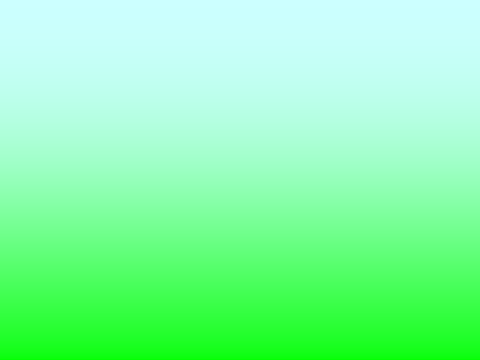 пересказ; составление рассказов по картине и серии картин; описательный рассказ; творческий рассказ. Учить детей дошкольного возраста составлять описательные рассказы – очень важный аспект их развития.Опорные схемы делают высказывания детей чёткими, связными и последовательными, они выступают в роли плана – подсказки. Значит, малыш может строить по ним свой рассказ:Этапы работы со схемой-модельюу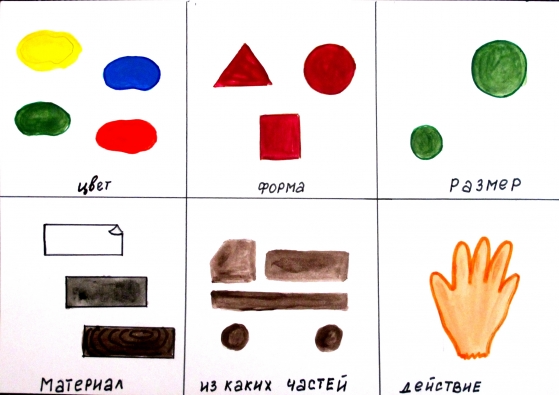 •	учить детей заменять  ключевые слова в предложениях значками-символами; учить зарисовывать предметы и явления природы не только символами, но и буквами, а также простыми словами (мама, дом, еда) — если дети умеют читать и писать;•	самостоятельно, с помощью знаков-символов, заполнять схему-модель. Использовать схему-модель как план пересказа;•	закреплять изученный материал путем неоднократного повторения рассказа с опорой на составленную ранее схему- модель.Описательные рассказы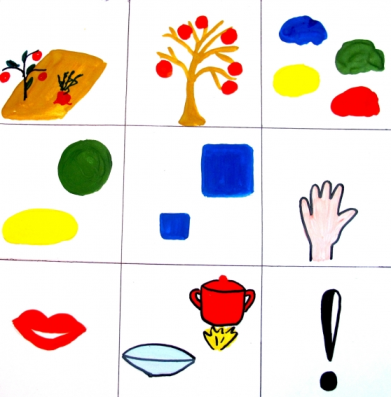  Составляются детьми в начале занятия или в его конце. Для закрепления полученных знаний можно изготовить с детьми альбомы по пройденной теме с рассказами и рисунками детей. Самое удивительное, что дети способны придумать свои собственные схемы-модели и мнемотаблицы, пользуясь известными им символами кодирования информации.СтихотворенияМнемотаблицы особенно эффективны при разучивании стихотворений. 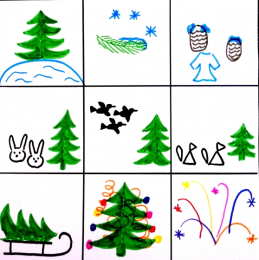 Использование опорных рисунков для обучения заучиванию стихотворений увлекает детей, превращает занятие в игру. Этапы работы над стихотворением:Выразительное чтение стихотворения.Сообщение, что это стихотворение дети будут учить наизусть. Затем еще раз чтение стихотворения с опорой на мнемотаблицу.Вопросы по содержанию стихотворения, помогая детям уяснить основную мысль.Выяснить, какие слова непонятны детям, объяснить их значение в доступной для детей форме. Чтение  отдельно каждой строчки стихотворения. Дети повторяет ее с опорой на мнемотаблицу.Дети рассказывает стихотворение с опорой на мнемотаблицу.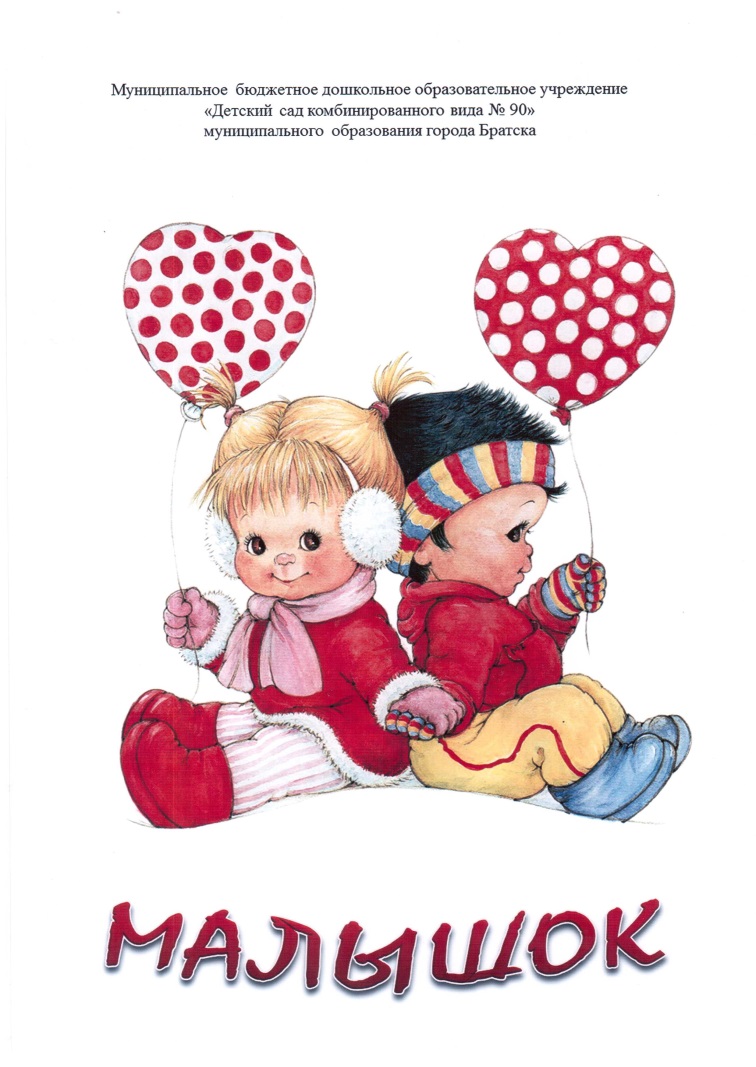 Дети по памяти зарисовывают мнемотаблицу.Применять модельные схемы можно и на других занятиях.Мнемотехника многофункциональна. На основе их можно создать разнообразные дидактические игры. Таким образом, с помощью мнемотаблиц, схем - моделей удаётся достичь следующих результатов:-у детей увеличивается круг знаний об окружающем мире;-появляется желание пересказывать тексты, придумывать интересные истории;-появляется интерес к заучиванию стихов и потешек;-словарный запас выходит на более высокий уровень;-дети преодолевают робость, застенчивость, учатся свободно держаться перед аудиторией.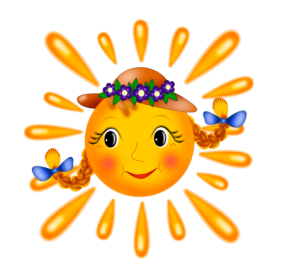 МБДОУ «ДСКВ №90»Подготовила: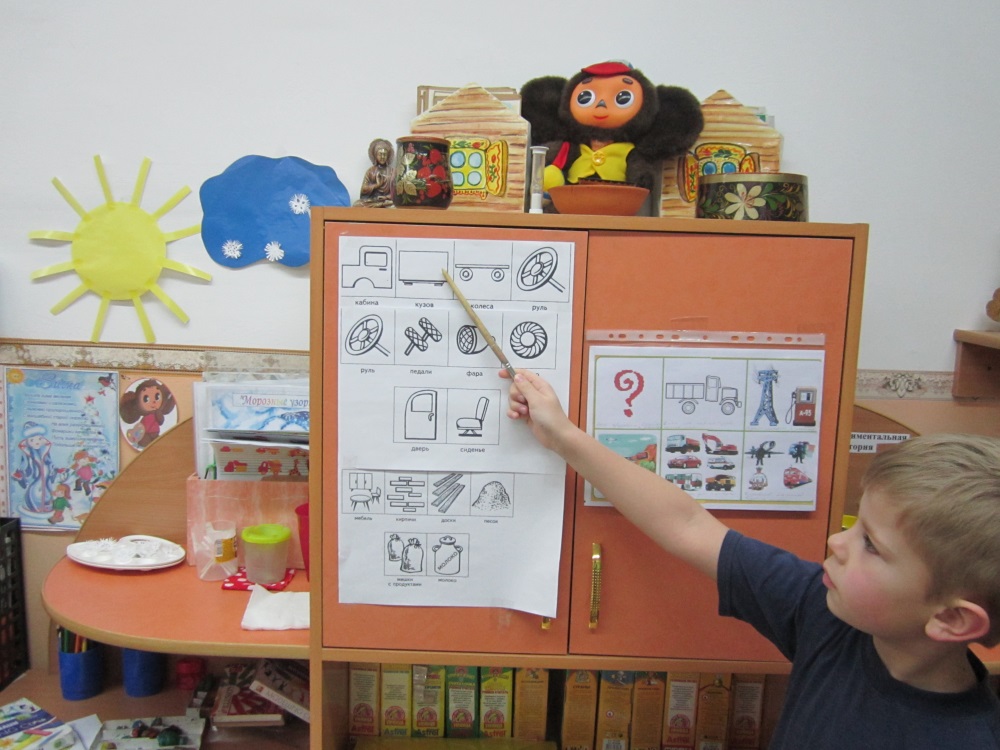 воспитательКарагяур М.В.Адрес: ул. Снежная-36Телефон: 8(93953) 44-39-90 (87)Факс: 8(93953) 44-39-90Эл. почта: mdou-90@mail.ruМуниципальное бюджетное дошкольное образовательное учреждение «Детский сад комбинированного вида № 90»                                                  г. Братска